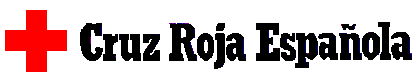 REFUERZO EDUCATIVO POR PARTE DE CRUZ ROJA.Los escolares del CIP “Hermenegildo Moreno” que tienen alguna necesidad de refuerzo educativo unido a otras necesidades, tienen la oportunidad, gracias a Cruz Roja y a sus voluntarios, de recibir bajo la propuesta por parte del profesorado, clases que se imparten en horario de tarde, en horario extraescolar,  en la Casa de la Cultura del municipio. Dichas clases comenzaron el miércoles 12, de noviembre a las 10:00h.      